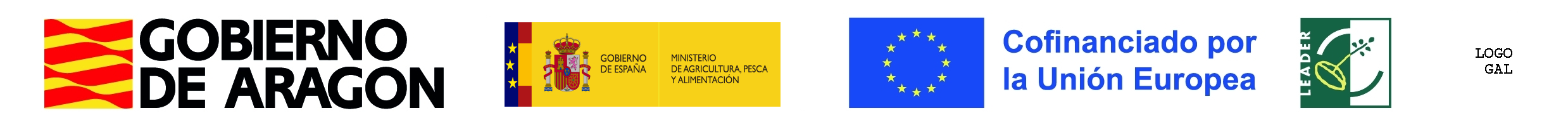 CERTIFICADO DE RACIONALIZACIÓN DEL GASTO EN ENTIDADES LOCALES(indicar el nombre y apellidos de la persona responsable de la Secretaría) … … … … … … …… … … … … … … … … … … … … … … … … … … … … … … … … … … … … … … ….... como Secretario/a del AyuntamientoCERTIFICO: Que en los antecedentes que obran en esta Secretaría consta que se han adoptado medidas de racionalización del gasto; y en el caso de que sus cuentas presenten desequilibrios o acumulen deudas con proveedores, que se ha presentado el plan económico-financiero.Y para que conste expido la presente certificación con el Visto Bueno del/de la Alcalde/sa- Presidente/a.En	         , a	de	     de 20   o en la fecha de la firma electrónica.Modelo OI 1.3VºBº Alcalde/sa-Presidente/aSecretario/a del AyuntamientoFdo.: …………………………………………Fdo.: …………………………………………